HELDER SOUSA, PRESENCIALGenro da Helena Chrystello vai estar presente na Homenagem Póstuma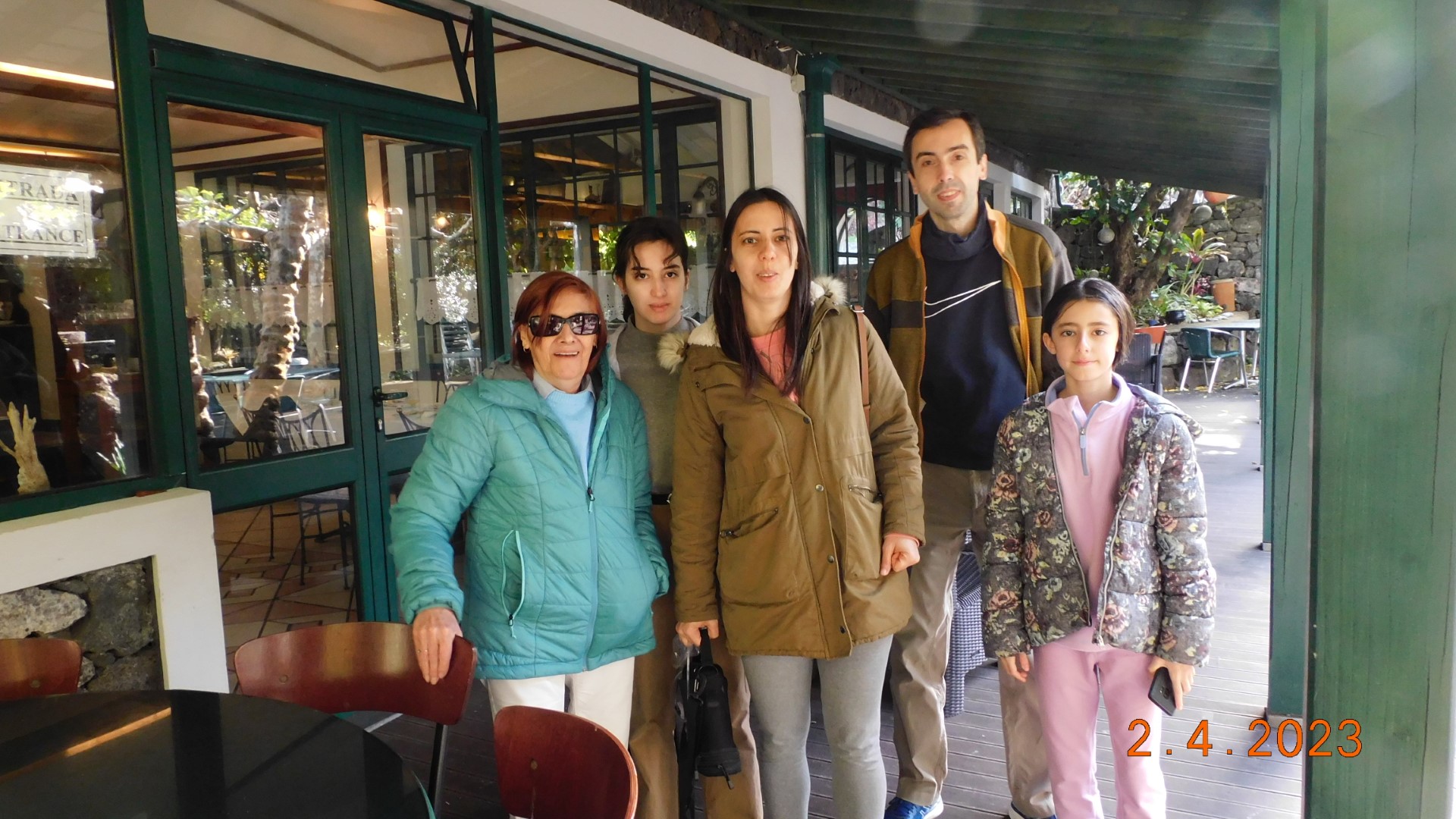 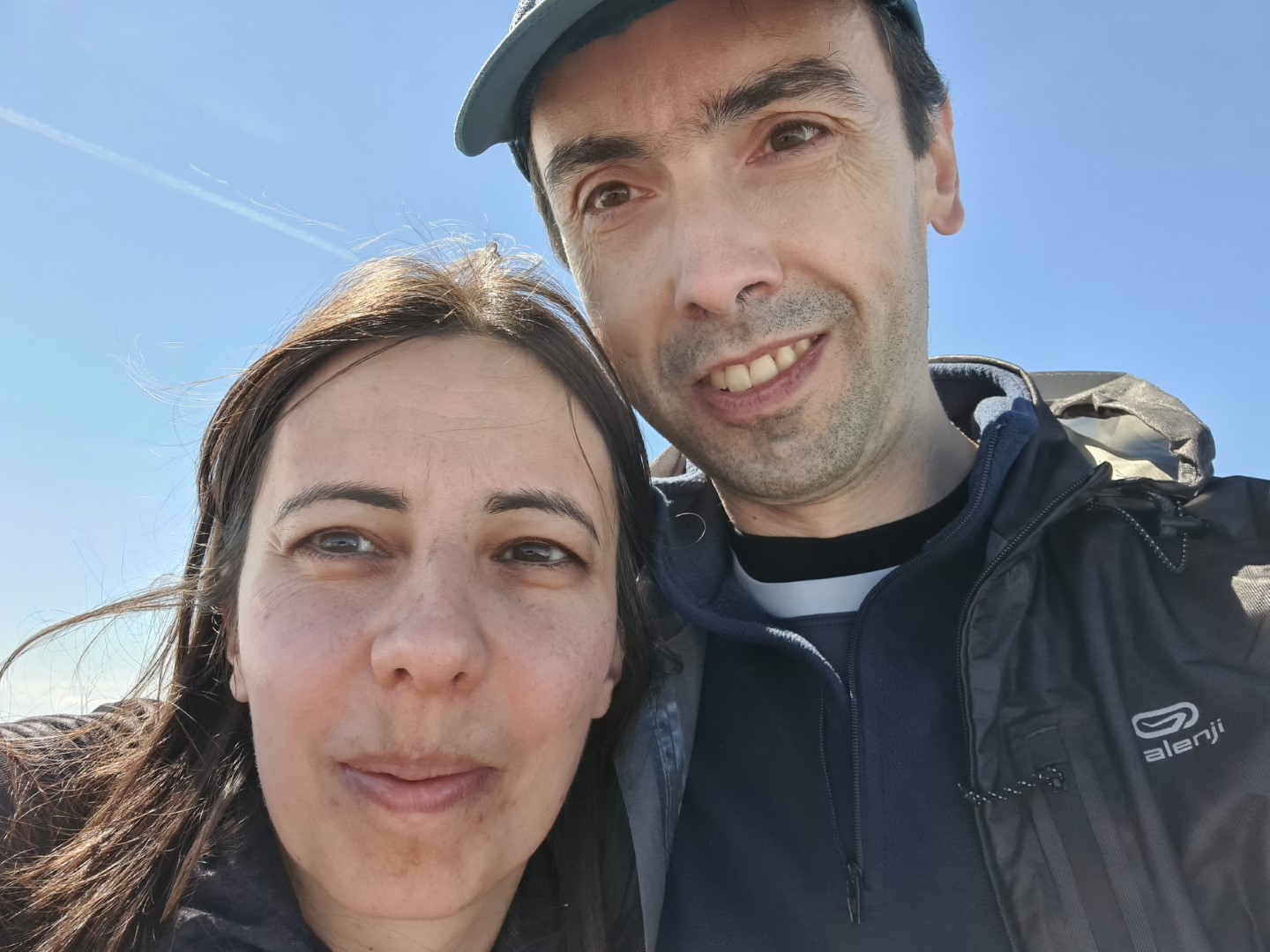 esteve presente no lançamento de chrónicaçores vols 5 e 6 nas lajes do pico 2023.participa pela primeira vez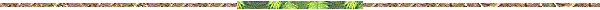 